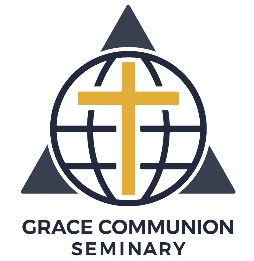 Grace Communion Seminary
Required Textbooks and Prices – August 2020We update this list each semester. If you are interested in a specific course, please double-check the required textbooks by consulting the short syllabus. Links to the syllabi are provided after each description on http://www.gcs.edu/course. The short syllabi are updated four weeks before the course begins. Students living outside of the USA may need to order books earlier than that, so please contact us to see if a textbook change is being considered. CodeCourse

InstructorRequired Textbooks
author, title, publisher, and International Standard Book Number. Links will take you to bookfinder.com, where you may find lower prices. If books are shipped from overseas, they will take significantly longer to arrive.Approx.costBI501HermeneuticsMichael MorrisonCamery-Hoggatt, Jerry. Reading the Good Book Well: A Guide to Biblical Interpretation. Nashville, TN: Abingdon, 2007. ISBN: 978-0687642755 Deddo, Gary. Scripture: God’s Gift. Charlotte, NC: Grace Communion Seminary, 2013. ISBN: 978-1301126286 Free at http://bit.ly/1orqJTX Bartholomew, Craig G., and Heath A. Thomas, eds. A Manifesto for Theological Interpretation. Grand Rapids, MI: Baker, 2016. 9780801030871.Klein, William W., Craig L. Blomberg, and Robert L. Hubbard, Jr. Introduction to Biblical Interpretation, 3rd. ed. Grand Rapids, MI: Zondervan, 2017. 0310524172  20 0  1730BT502ProphetsTim FinlayGowan, Donald E. Theology of the Prophetic Books: The Death and Resurrection of Israel. Louisville, KY: Westminster John Knox, 1998. ISBN: 978-0664256890Kaiser, Walter. A History of Israel: From the Bronze Age Through the Jewish Wars. Nashville, TN: Broadman & Holman, 1998. ISBN: 978-0805431223 Monson, James. Regions on the Run. Rice Lake, WI: Biblical Backgrounds, Inc., 2009. ISBN: 978-1892960177 Available for $38 from https://www.biblicalbackgrounds.com/product-page/regions-on-the-run11

12

38BI520New Testament SurveyMichael MorrisonBurge, Gary M., Lynn H. Cohick, and Gene L. Green. The New Testament in Antiquity. Grand Rapids, MI: Zondervan, 2009. ISBN 0310244951. Textbook may change.DeSilva, David A. New Testament Themes. St. Louis, MO: Chalice, 2001. ISBN 0827225113. Marshall, I. Howard. A Concise New Testament Theology. Downers Grove, IL: InterVarsity, 2008. ISBN 0830828788.Recommended for any New Testament course: Wright, N.T., and Michael F. Bird. The New Testament in Its World: An Introduction to the History, Literature, and Theology of the First Christians. Grand Rapids, MI: Zondervan, 2019. ISBN: 978031049930527

101053BI521New Testament BackgroundMichael MorrisonFerguson, Everett. Backgrounds of Early Christianity. 3rd ed. Grand Rapids, MI: Eerdmans, 2003. ISBN: 0802822215 Textbook may change.Jeffers, James S. The Greco-Roman World of the New Testament Era. Downers Grove, IL: InterVarsity, 1999. 0830815899Scott, J. Julius. Jewish Backgrounds of the New Testament. Grand Rapids, MI: Baker, 1995. ISBN: 080102240115 10           8BI5122The GospelsM. MorrisonStrauss, Mark L. Four Portraits, One Jesus: An Introduction to Jesus and the Gospels. Grand Rapids, MI: Zondervan, 2020. ISBN: 0310528674  First edition, $31Wright, N.T. Simply Jesus. New York: HarperOne, 2011. ISBN: 978-0062084392 Textbook may change.45

9BI523Acts of the ApostlesDan RogersGallagher, R. and P. Hertig, editors. Mission in Acts: Ancient Narratives in Contemporary Context. Maryknoll, NY: Orbis Books, 2004. ISBN 157075-493-4Johnson, Luke Timothy. Acts of the Apostles. Collegeville, MN:  Liturgical Press, 2006.  ISBN 0-8146-5807-5 Soards, Marion L. The Speeches in Acts. Louisville, KY: Westminster/John Knox Press, 1994. ISBN 0-664-25221-48


25

12BI524Epistles of PaulMichael MorrisonBird, Michael F. Introducing Paul: The Man, His Mission and His Message. Downers Grove, IL: InterVarsity, 2008. ISBN: 978-0830828975 Textbook may change.Capes, David B., Rodney Reeves, and E. Randolph Richards. Rediscovering Paul: An Introduction to His World, Letters and Theology. Downers Grove, IL: InterVarsity Press, 2017. ISBN: 978-083085191112

20
CH501Church History: The First MillenniumNeil EarleGonzalez, Justo. The Story of Christianity, Vol. 1.  San Francisco, CA: HarperSanFrancisco, 2010. ISBN 978-0-06-185588-7 Bass, Diana Butler. A People’s History of Christianity: The Other Side of the Story. New York: Harper Collins, 2009. ISBN 978-0-06-144871-3 Basil the Great, On the Holy Spirit. Crestwood, New York: St. Vladimir’s Seminary Press, 1980. ISBN 9780913836743Jenkins, Philip. The Lost History of Christianity: The Thousand-Year Golden Age of the Church in the Middle East, Africa and Asia and How It Died. New York: HarperOne, 2008. ISBN 978-0-06-147281-7. 15


4


7

11CH502Church History: The Second MillenniumNeil EarleBoyer, Paul. When Time Shall Be No More. Cambridge: Belknap Press of Harvard Univ. Press, 1994. ISBN 978-0674951297 Textbook may change.Spickard, Paul R. and Kevin M. Cragg. A Global History of tians. Grand Rapids: Baker, 1994. ISBN 978-0801022494Jenkins, Philip. The Lost History of Christianity: The Thousand-Year Golden Age of the Church in the Middle East, Africa and Asia and How It Died. New York: HarperOne, 2008. ISBN 978-0-06-147281-7.  59


11CM501Pastoral LeadershipRussell DukeAnderson, Ray S. The Soul of Ministry: Forming Leaders for God’s People. Louisville, KY: Westminster John Knox, 1997. ISBN: 0-664-25744-5. Calhoun, Adele Ahlberg. Spiritual Disciplines Handbook: Practices That Transform Us. Downers Grove, IL: InterVarsity, 2005. ISBN: 978-08308333065

10CM503Christian CounselingTed JohnstonCollins, Gary R. Christian Counseling: A Comprehensive Guide, third edition. Nashville: Thomas Nelson, 2007. ISBN: 9781418503291Collins, Gary R. Christian Counseling Casebook. Nashville: Thomas Nelson, 2007. ISBN: 978-1418516604 (Kindle OK).McMinn, Mark R. Sin and Grace in Christian Counseling. Downers Grove: InterVarsity, 2008. ISBN: 978-0830828517 (Kindle edition also OK).23


1115CM504Practice of MinistryTed JohnstonPurves, Andrew. Reconstructing Pastoral Theology: A Christological Foundation. Louisville, KY: Westminster John Knox, 2004. ISBN 0-664-22733-3Root, Andrew. The Relational Pastor: Sharing in Christ by Sharing Ourselves. Downers Grove, IL: InterVarsity, 2013. ISBN 978-0-8308-4102-8. Kindle OK for all texts.Anthony, Michael, and James Estep, eds. Management Essentials for Christian Ministries. Nashville, TN: B&H, 2005. 0-805-43123-3. 171023CM505Women and Men in LeadershipMichael MorrisonBecker, Carol E. Leading Women: How Church Women Can Avoid Leadership Traps and Negotiate the Gender Maze. Nashville, TN: Abingdon, 1996. ISBN: 978-0687459643.
Textbooks may change.Leach, Tara Beth. Emboldened: A Vision for Empowering Women in Ministry. Downers Grove, IL: InterVarsity, 2017. ISBN: 0830845240. Morrison, Michael, and Sheila Graham. What the Bible Says About Women in Church Leadership. 2nd ed. Charlotte, NC: Grace Communion International, 2019. Tannen, Deborah. You Just Don’t Understand: Women and Men in Conversation. New York: Ballantine, 1990. ISBN: 97800609596234


8


0


4CM506Trinitarian Youth MinistryG. Williams & J. BroadnaxBonhoeffer, Dietrich. The Cost of Discipleship. Touchstone, New York, NY. 1959, 1995. ISBN: 978-0684815008Root, Andrew. Revisiting Relational Youth Ministry. Downers Grove, IL: InterVarsity, 2007. ISBN: 978-0830834884Torrance, T.F. The Mediation of Christ. Helmers & Howard, 1992. ISBN: 978-0939443505Whitfield, Charles. Boundaries and Relationships: Knowing, Protecting and Enjoying the Self. Deerfield Beach, FL: Health Communications, 1993. ISBN: 978-155874259874164CM507Experiencing the TrinityLarry HinkleAndrews, Alan, ed. The Kingdom Life: A Practical Theology of Discipleship and Spiritual Formation. Colorado Springs, CO: NavPress, 2010. ISBN: 978-1600062803Barton, Ruth Haley. Sacred Rhythms: Arranging Our Lives for Spiritual Transformation. Downers Grove, IL: InterVarsity, 2006. ISBN: 978-0830833337Buchanan, Mark. The Rest of God: Restoring Your Soul by Restoring Sabbath. Nashville, TN: Nelson, 2006. ISBN: 978-0849918704Reeves, Michael. Delighting in the Trinity: An Introduction to the Christian Faith. Downers Grove, IL: InterVarsity, 2012. ISBN: 978-08308398347


9


4

14CM508Church Planting & DevelopmentRandy BloomArchbishop’s Council on Mission and Public Affairs. Mission-shaped Church: Church Planting and Fresh Expressions of Church in a Changing Context. 2nd ed. London: Church House Publishing, 2010. ISBN: 978-1596271265Crider, Caleb; Larry McCrary; Rodney Calfee and Wade Stephens. Tradecraft for the Church on Mission. Portland, OR: Urban Loft Publishers, 2013. ISBN: 978-1479300914Malphurs, Aubrey. Planting Growing Churches for the 21st Century. 3rd ed. Baker Books, 2004. ISBN: 978-0801065149 Payne, J. D. Apostolic Church Planting: Birthing New Churches from New Believers. Downers Grove, IL. IVP Books, 2015. 9780830841240Stetzer, Ed. Planting Missional Churches. Nashville, TN: Broadman & Holman, 2006. ISBN: 978-08054437075



7
8

12

4CM510Polity of Grace Communion InternationalGreg WilliamsCowan, Steven (General Editor); Peter Toon, L. Roy Taylor,Paige Patterson, and Samuel Waldron. Who Runs the Church? Four Views on Church Government. Grand Rapids, MI: Zondervan, 2004. ISBN: 978-0310246077 Tkach, Joseph. Transformed by Truth. Sisters, OR: Multnomah, 1997. ISBN: 978-1576731819. Free at https://archive.gci.org/books/transformed/Williams, Greg, Rick Shallenberger, and Tom Nebel. A Giant Step Forward: The Next Chapter for Grace Communion International. Charlotte, NC: Grace Communion International, 2019. 978-107822466610410CM511HomileticsDan RogersChapell, Bryan. Christ-centered Preaching: Redeeming the Expository Sermon. 3rd ed. Grand Rapids, MI: Baker, 2018. ISBN: 0801099749 2nd ed., $13Craddock, Fred B. Preaching. Nashville, TN: Abingdon Press, 1985. ISBN: 978-0687659944Robinson, Haddon W. Biblical Preaching: The Development and Delivery of Expository Messages. Third edition. Grand Rapids, MI: Baker Academic, 2014. ISBN: 978-0801049125 Vines, Jerry, and Adam B. Dooley. Passion in the Pulpit: How to Exegete the Emotion of Scripture. Chicago, IL: Moody Publishers, 2018. ISBN: 978-0-8024-1838-8. $25 at Moody.16414


30CM599Capstone for MDivR. DukeAnderson, Ray S. The Soul of Ministry: Forming Leaders for God’s People. Louisville, KY: Westminster John Knox, 1997. ISBN: 0-664-25744-5. 5FEField EducationR. Bloomno required texts
0TH501Nature of God
 and JesusRussell DukeJohnson, Alan, and Robert Webber. What Christians Believe. Grand Rapids, MI: Zondervan, 1989, 1993. ISBN: 978-0310367215.Barth, Karl. Dogmatics in Outline. New York: Harper and Row, 1959. 978-0061300561. Jinkins, Michael. Invitation to Theology. Downers Grove, IL: InterVarsity Press, 2001. 978-0830815623.An additional text is also required; students may choose one out of four options 	412413TH502Nature of Humans 
and SalvationRussell DukeAthanasius. On the Incarnation. Any edition. ISBN: 978-1434811240. Free at CCEL. Modern translations cost more.Johnson, Alan, and Robert Webber. What Christians Believe. Grand Rapids, MI: Zondervan, 1993. ISBN: 978-0310367215.Torrance, T.F. When Christ Comes, and Comes Again. Eugene, OR: Wipf and Stock Publishers. 1957, 1996. 978-15791000946419TH503Holy Spirit, Church, and EschatologyGary DeddoJohnson, Alan, and Robert Webber. What Christians Believe. Grand Rapids, MI: Zondervan, 1993. ISBN: 978-0310367215.Oden, Thomas C. Life in the Spirit. San Francisco: HarperSanFrancisco, 1992. ISBN: 0-06-066349-9. Torrance, James B. Worship, Community and the Triune God of Grace. Downers Grove, IL: InterVarsity, 1996. ISBN: 0-8308-1895-2. Torrance, Thomas. The Mediation of Christ. Colorado Springs: Helmers & Howard, 1992. ISBN: 978-093944350549716 TH504Trinitarian Perspectives on Faith and ScienceKerry MagruderTorrance, Thomas F. Space, Time and Resurrection. Edinburgh: Handsel, 1976. ISBN: 9780905312002.Torrance, Thomas F. The Ground and Grammar of Theology. Charlottesville, Virginia: University of Virginia Press, 1980. ISBN: 9780567043313Lewis, C. S. Out of the Silent Planet. New York: Macmillan, 1965. ISBN: 9780020868804Torrance, Thomas F. The Trinitarian Faith: The Evangelical Theology of the Ancient Catholic Church. Edinburgh: T&T Clark, 1988. 97805676655845037727TH505Doctrine of the TrinityGary DeddoJohnson, Darrell. Experiencing the Trinity, Vancouver, British Columbia: Regent College Pub., 2002. ISBN 1-57383-216-2 Toon, Peter. Our Triune God: A Biblical Portrayal of the Trinity. Wheaton, IL: Victor Books, 1996. ISBN 1-56476-553-9Torrance, Thomas F. The Christian Doctrine of God. Edinburgh: T & T Clark, 1996 and 2016 reprint. ISBN 9780567097415 (hardcover), ISBN 9780567658074 All editions.9626TH507Theology of C.S. LewisGary DeddoLewis, C. S. Mere Christianity. HarperSanFrancisco; Revised & Enlarged edition, 2001. ISBN: 978-0060652920 ——. The Problem of Pain. HarperOne, 2001. ISBN: 978-0060652968——. God in the Dock. Edited by Walter Hooper. Eerdmans, 1994. ISBN: 978-0802808684——. The Silver Chair. Scholastic, 1995. ISBN: 978-0590254809 (or any other edition)——. The Weight of Glory and Other Addresses. HarperOne, 2001. ISBN: 978-0060653200——. The Great Divorce. HarperOne, 2001. ISBN: 978-0060652951——. Christian Reflections. 1994 ISBN: 978-08028086917

7

4

4

5

6

11TH508Christology of T.F. TorranceGary DeddoTorrance, Thomas F. Incarnation: The Person and Life of Christ. Downers Grove, IL: InterVarsity, 2008. 978-0-8308-2891-3 Torrance, Thomas F. Atonement: The Person and Work of Christ. Downers Grove, IL: InterVarsity Press, 2014 reprint, 978-08308245882426TH515Seminar in Theological EthicsGary DeddoBloesch, Donald G. Freedom for Obedience: Evangelical Ethics in Contemporary Times. Eugene (Or.): Wipf & Stock Pub, 2002. ISBN: 978-1-57910-932-5Tyra, Gary. Pursuing Moral Faithfulness: Ethics and Christian Discipleship. Downers Grove, Illinois: IVP Academic, 2015. ISBN: 978-0-8308-2465-6Additional reading is required; see syllabus for options.7


25TM501Theology of MinistryVariesOption A:Anderson, Ray S. The Shape of Practical Theology: Empowering Ministry With Theological Praxis. Downers Grove, IL: InterVarsity, 2001. ISBN: 978-0830815593Harper, Brad, and Paul Louis Metzger. Exploring Ecclesiology: An Evangelical and Ecumenical Introduction. Grand Rapids, MI: Brazos, 2009. ISBN: 978-1587431739Tidball, Derek. Ministry by the Book: New Testament Patterns for Pastoral Leadership. Downers Grove, IL: InterVarsity, 2008. ISBN: 978-083083859214


10

21